Об утверждении состава  комиссии по обследованию жилых помещений, закрепленных за детьми-сиротами и детьми, оставшимися без попечения родителей, с целью их отнесения к жилым помещениям, нуждающимся в текущем ремонтеВ соответствии со статьей 17-8 Закона Красноярского края от 02.11.2000 № 12-961 «О защите прав ребенка», постановлением Правительства Красноярского края от 04.09.2012 № 441-п «Об утверждении Порядка отнесения жилых помещений, закрепленных за детьми-сиротами и детьми, оставшимися без попечения родителей, к жилым помещениям, нуждающимся в текущем ремонте, Порядка организации  и сроков проведения текущего ремонта жилых помещений, закрепленных за детьми-сиротами и детьми, оставшимися без попечения родителей, нуждающихся в текущем ремонте, установлении размера стоимости текущего ремонта одного квадратного метра площади жилых помещений, закрепленных за детьми-сиротами и детьми, оставшимися без попечения родителей, нуждающихся в текущем ремонте»,  руководствуясь Уставом города,        1.  Утвердить состав комиссии по обследованию жилых помещений, закрепленных за детьми-сиротами и детьми, оставшимися без попечения родителей, с целью их отнесения к жилым помещениям, нуждающимся в текущем ремонте,  согласно приложению к настоящему распоряжению. 	 	        2. Настоящее распоряжение вступает в силу в день подписания и подлежит опубликованию в газете «Панорама».       3. Контроль за выполнением настоящего распоряжения возложить на заместителя Главы ЗАТО г. Зеленогорска по вопросам социальной сферы. Глава ЗАТО г. Зеленогорска                                                                           М.В. Сперанский                                                    Приложение к распоряжению Администрации ЗАТОг. Зеленогорскаот 15.02.2021 № 221-рСостав комиссии по обследованию жилых помещений, закрепленных за детьми-сиротами и детьми, оставшимися без попечения родителей, с целью их отнесения к жилым помещениям, нуждающимся в текущем ремонтепредставитель МКУ «Заказчик»;представитель товарищества собственников жилья, жилищного или иного специализированного потребительского кооператива (по согласованию).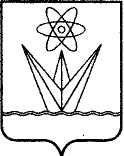 АДМИНИСТРАЦИЯЗАКРЫТОГО АДМИНИСТРАТИВНО – ТЕРРИТОРИАЛЬНОГО ОБРАЗОВАНИЯ  ГОРОДА  ЗЕЛЕНОГОРСКА КРАСНОЯРСКОГО КРАЯР А С П О Р Я Ж Е Н И ЕАДМИНИСТРАЦИЯЗАКРЫТОГО АДМИНИСТРАТИВНО – ТЕРРИТОРИАЛЬНОГО ОБРАЗОВАНИЯ  ГОРОДА  ЗЕЛЕНОГОРСКА КРАСНОЯРСКОГО КРАЯР А С П О Р Я Ж Е Н И ЕАДМИНИСТРАЦИЯЗАКРЫТОГО АДМИНИСТРАТИВНО – ТЕРРИТОРИАЛЬНОГО ОБРАЗОВАНИЯ  ГОРОДА  ЗЕЛЕНОГОРСКА КРАСНОЯРСКОГО КРАЯР А С П О Р Я Ж Е Н И ЕАДМИНИСТРАЦИЯЗАКРЫТОГО АДМИНИСТРАТИВНО – ТЕРРИТОРИАЛЬНОГО ОБРАЗОВАНИЯ  ГОРОДА  ЗЕЛЕНОГОРСКА КРАСНОЯРСКОГО КРАЯР А С П О Р Я Ж Е Н И Е15.02.2021        г. Зеленогорск        г. Зеленогорск                    № 221-рКоваленко Лариса Васильевназаместитель Главы ЗАТО г. Зеленогорска по вопросам социальной сферы, председатель комиссии;Шмелев Алексей Борисовичначальник  Отдела  городского хозяйства Администрации ЗАТО г. Зеленогорска, заместитель председателя комиссии;Бордовская Елена Григорьевнаведущий специалист по опеке и попечительству отдела опеки и попечительства Администрации ЗАТО г. Зеленогорска, секретарь комиссии;члены комиссииБезвершук Наталья Александровнаначальник отдела опеки и попечительства Администрации ЗАТО г. Зеленогорска;Фахуртдинов Мигдят Бадертдиновичзаместитель начальника Отдела городского хозяйства Администрации ЗАТОг. Зеленогорска;